陕西省住房资金管理中心个人网厅操作手册陕西省住房资金管理中心2023年5月退休提取功能介绍本功能适用于职工离休、退休后的一次性销户提取业务。业务规则1、已达到退休年龄（男性年满60周岁，女性年满55周岁）的职工，业务提交后无需中心审批，直接付款；未达到退休年龄的职工，业务提交后需中心审批后付款。2、业务提交成功后，公积金账户变更为销户状态。输入项说明操作流程1、进入个人网厅界面，点击左侧功能栏的【提取】，进入提取界面。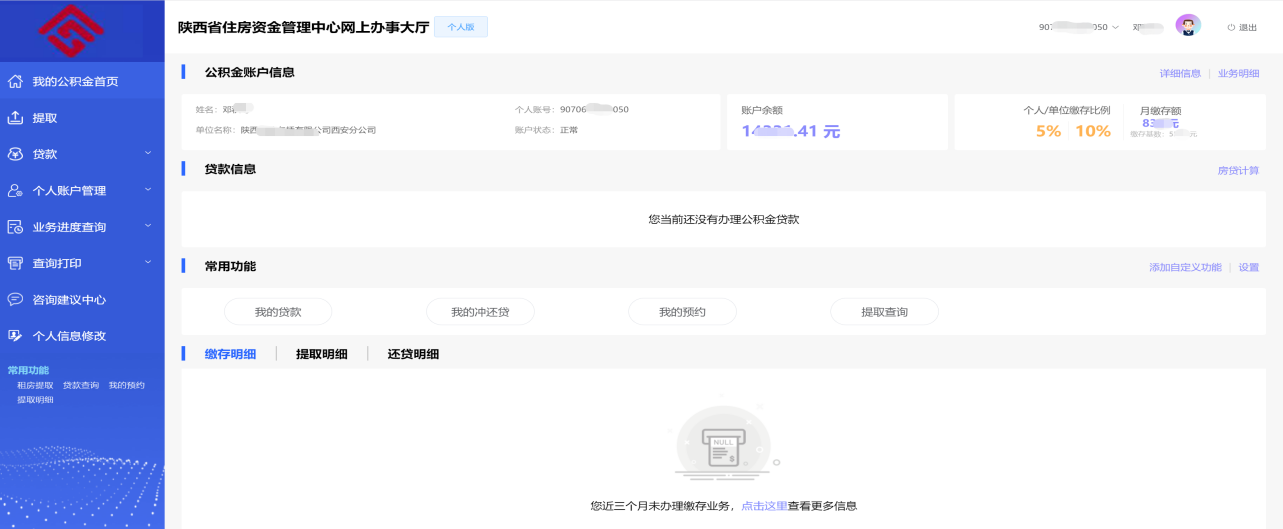 2、选择【离、退休提取】，进入提取业务办理界面。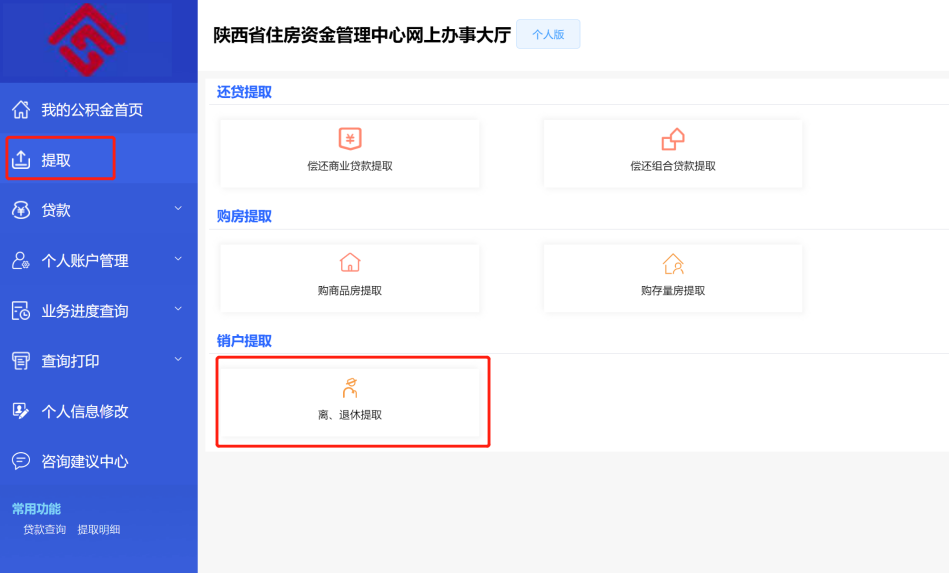 3、界面反显账户信息，提取金额显示为公积金账户余额+利息。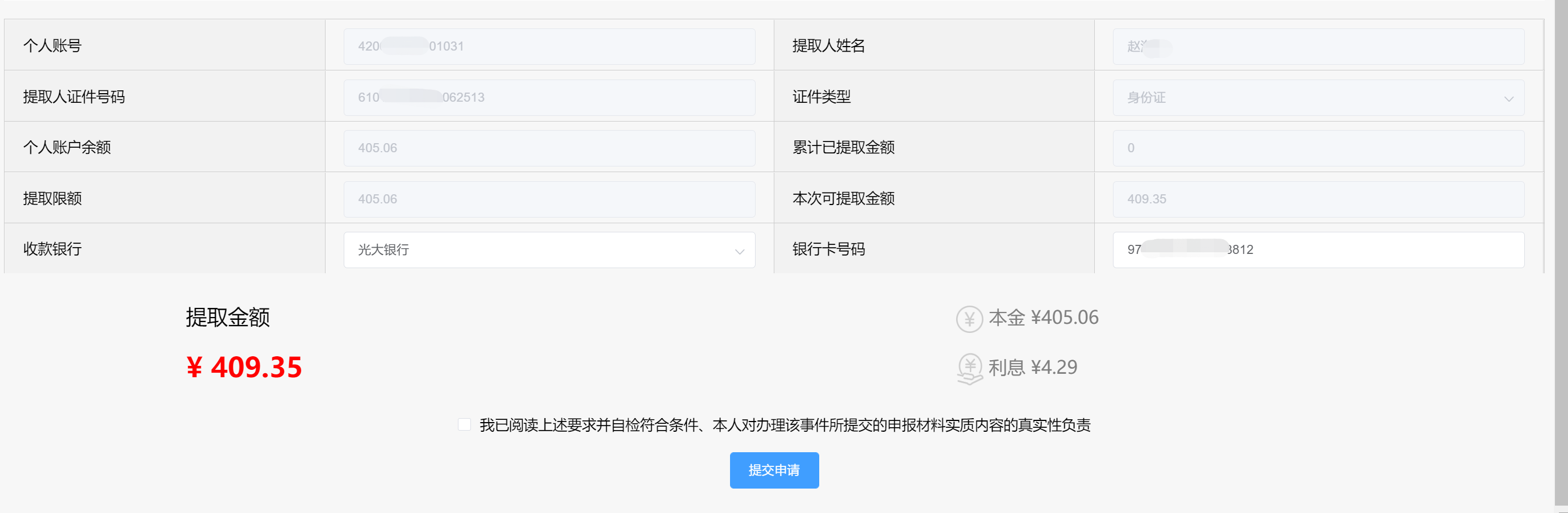 4、选择收款银行，维护收款银行卡号码，进行银行卡校验。若校验未通过，界面报错（非一类卡、账户状态异常或户名不符），可更换收款银行卡再进行操作；若校验通过，界面提示【储蓄卡信息修改成功】。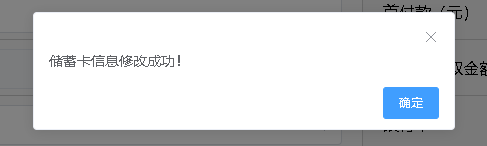 5、勾选【我已阅读并同意《住房公积金提取业务承诺授权书》】，提交业务。6、不满足退休年龄的职工，点击提交申请后，需按照界面要求上传影像资料，由中心审核后付款。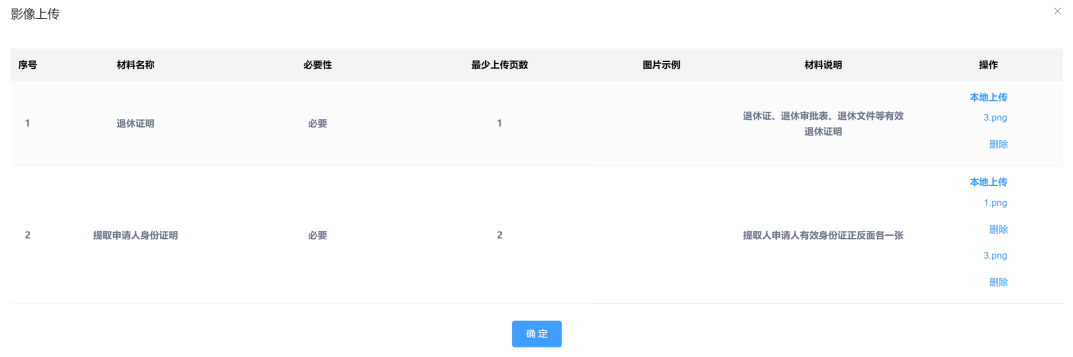 业务结果查询及凭证下载1、点击左侧功能栏【业务进度查询】，选择提取查询。2、点击查询（也可选择需要的查询时间段查询）。3、在结果明细列表选择所需业务，在右侧下载提取凭证。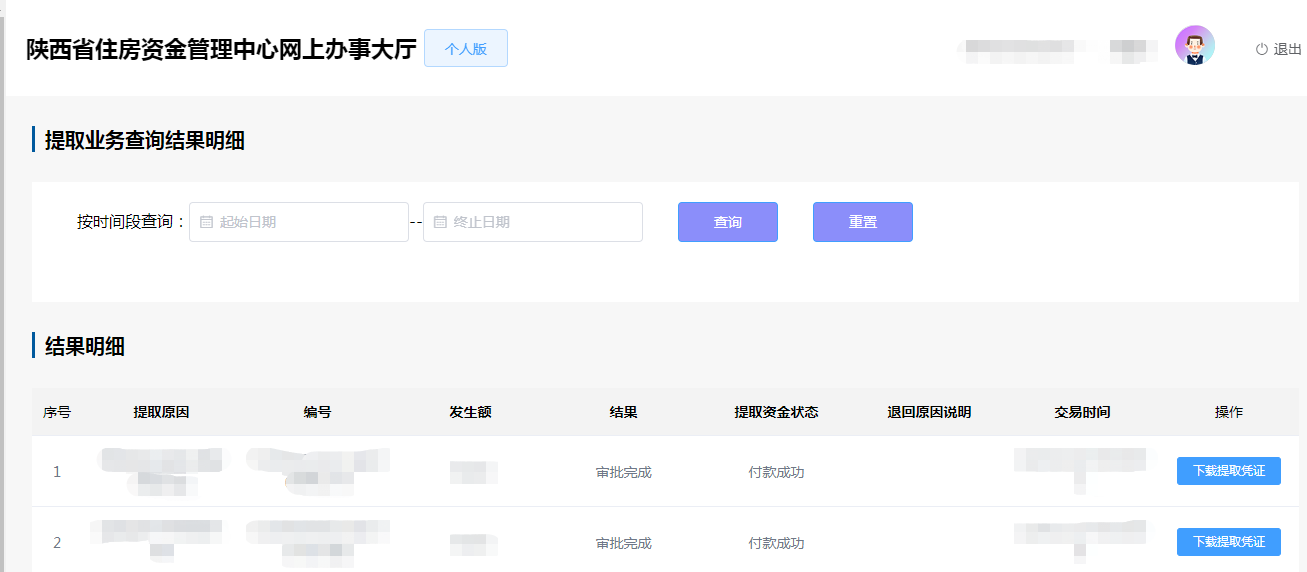 字段说明个人账号反显不可修改提取人姓名反显不可修改提取人证件号码反显不可修改证件类型反显不可修改个人账户余额（元）反显不可修改已累计提取金额反显不可修改提取限额反显不可修改本次可提取额度反显不可修改收款银行默认反显公积金联名卡，下拉可修改。选择项有：公积金联名卡、建行、中行、工行、交行、光大、招商、中信银行、兴业银行、浦发银行、华夏银行、浙商银行、民生银行、长安银行银行卡号码根据选择的收款银行反显已维护的卡号信息，或手动输入卡号提取金额反显不可修改